防災士フォローアップ研修会のご案内日本防災士機構では、防災士有資格者の皆様からフォローアップ研修会開催のご希望が多いことから、下記の研修会を企画開催することといたしました。定員が限られていますので、必ず「参加予約」をお願いいたします。定員に達し次第、受付終了となります。○開催日時　　２０１９年８月１７日（土）１３：００～１６：３０○会　場　　　東京消防庁本所防災館（東京都墨田区横川4-6-6）○受講対象者　防災士有資格者　募集定員　３０名○参加費　　　無料　　　　○主　催：日本防災士機構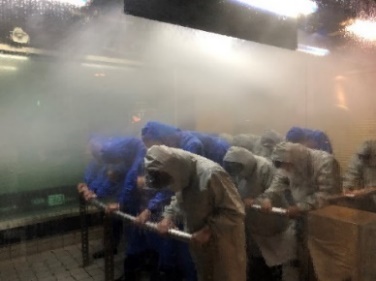 ○主な内容予定   (1) 体験研修（本所防災館／防災シアター、暴風雨体験、　　ＶＲ訓練車体験） (2) 座  学① 防災士の活動について橋本茂 日本防災士機構事務総長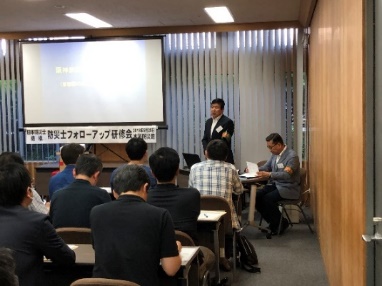 ② 首都直下地震に備える日本防災士機構被災地支援チーム　　山中　麗子　統括監（元東京消防庁玉川消防署長）③ 西日本豪雨災害の実態と防災士の役割関　  達夫　統括監（元東京消防庁矢口消防署長）　  　   　　　　　　　　　　　　　　　　　　　　　　〈研修のイメージ〉（参加ご希望の方は、下記にご記入の上、切り取らずにこのまま送ってください）◎ＦＡＸ送信先　０３－３２３４－１３８０◎E-mail 　　　　info-lecture@bousaisi.jp※定員に達し次第締切となります。必ず申込受付受理をメールまたは電話で確認してください。会場の都合上、予約確認されない方は参加することができません。※いただいた個人情報は厳格に取扱い、研修会ご案内等以外の目的には使用いたしません。【本件に関する問合せ先】日本防災士機構事務総局：電話０３－３２３４－１５１１　担当・佐藤防災士フォローアップ研修会・参加申込書防災士フォローアップ研修会・参加申込書防災士フォローアップ研修会・参加申込書防災士フォローアップ研修会・参加申込書防災士フォローアップ研修会・参加申込書フリガナ氏　名防災士番号防災士番号連絡先携帯電話FAX連絡先E-mailE-mailE-mailE-mail連絡先住所（〒　　　　　　　　　）住所（〒　　　　　　　　　）住所（〒　　　　　　　　　）住所（〒　　　　　　　　　）